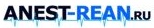 ПРОТОКОЛ СОЧЕТАННОЙ АНЕСТЕЗИИДата_____________20     г.   ___ч. ___мин. –  ___ч.___ мин.Больной(ая) в операционной. ЧСС  _______ в мин. АД = ________ / ________ мм.рт. ст.Установлены мониторинг, в/в инфузия.Премедикация в операционной: атропин ______ мгSol. Relii 10 мг – 2 мл_________ампулSol. Phentanyli 0,005% – _______ мл (          мг) _____ ампулВ асептических условиях в положении на спине, на боку (правом, левом) под местной анестезии р-ром лидокаина 2% ____ мл, произведена пункция эпидурального пространства на уровне ____________________________    Контроль гемодинамики: АД_______ / ______ мм.рт. ст. ЧСС ________ в мин. В эпидуральное пространство введен катетер в ________________ направлении на ______ см, игла удалена, асептическая наклейка, катетер фиксирован на спине пластырем, поворот на спину. Введена тест-доза наропина     % _____ мл. Через 5 минут признаков спинального блока нет. Введена основная доза наропина       % _____ мл.Вводный наркоз :тракриум _______мг                                    нимбекс________мглистенон ______мг                                      зофран________мгпропофол_______мг                                    навобан ______ мгSol. Phentanyli 0,005% – _______ мл (          мг) _____ ампулИнтубация трахеи  через рот трубкой №_____ с  1 2 3 попытки. Особенности(осложнения):___________________________________________________ИВЛ аппаратом _______________________   ДО_______ мл   МОД ________л/минПоложение больного на спине, на боку (правом, левом)Основной наркоз FiО2 =  _____; ПСГ __________л/мин;Севоран __________ об% (_______ мл) Десфлуран __________ об% (_______ мл) Изофлуран __________ об% (_______ мл)Поддержание анестезии: пропофол_______мгSol. Phentanyli 0,005% — _______ мл (          мг) _____ ампулЭпидурально: р-р наропина           % ___________млМиоплегия:  тракриум _____ мг, ______________________________________________В/в капельно: физ. р-р___________ мл , глюкоза 5%___________мл, р-р Рингера ___________мл________________________________________________________________В/в  дробно:________________________________________________________________Течение анестезии гладкое, гемодинамика стабильная (относительно),__________________________________________________________________________ РS_____________в 1 мин.  АД_________/___________________/___________ мм. рт.ст.Кровопотеря_______________Диурез ___________________После окончания операции, восстановления сознания, адекватного спонтанного дыхания, удовлетворительного  мышечного тонуса и санации трахеи и ротоглотки больной(ая) экстубирован (а). Реакция при пробуждении _________________________Переведен(а)  в палату ___________________отделения под наблюдение лечащего врача.Рекомендации в послеоперационном периоде:врач анестезиолог-реаниматолог__________________________мед. сестра-анестезист __________________________________